Международный 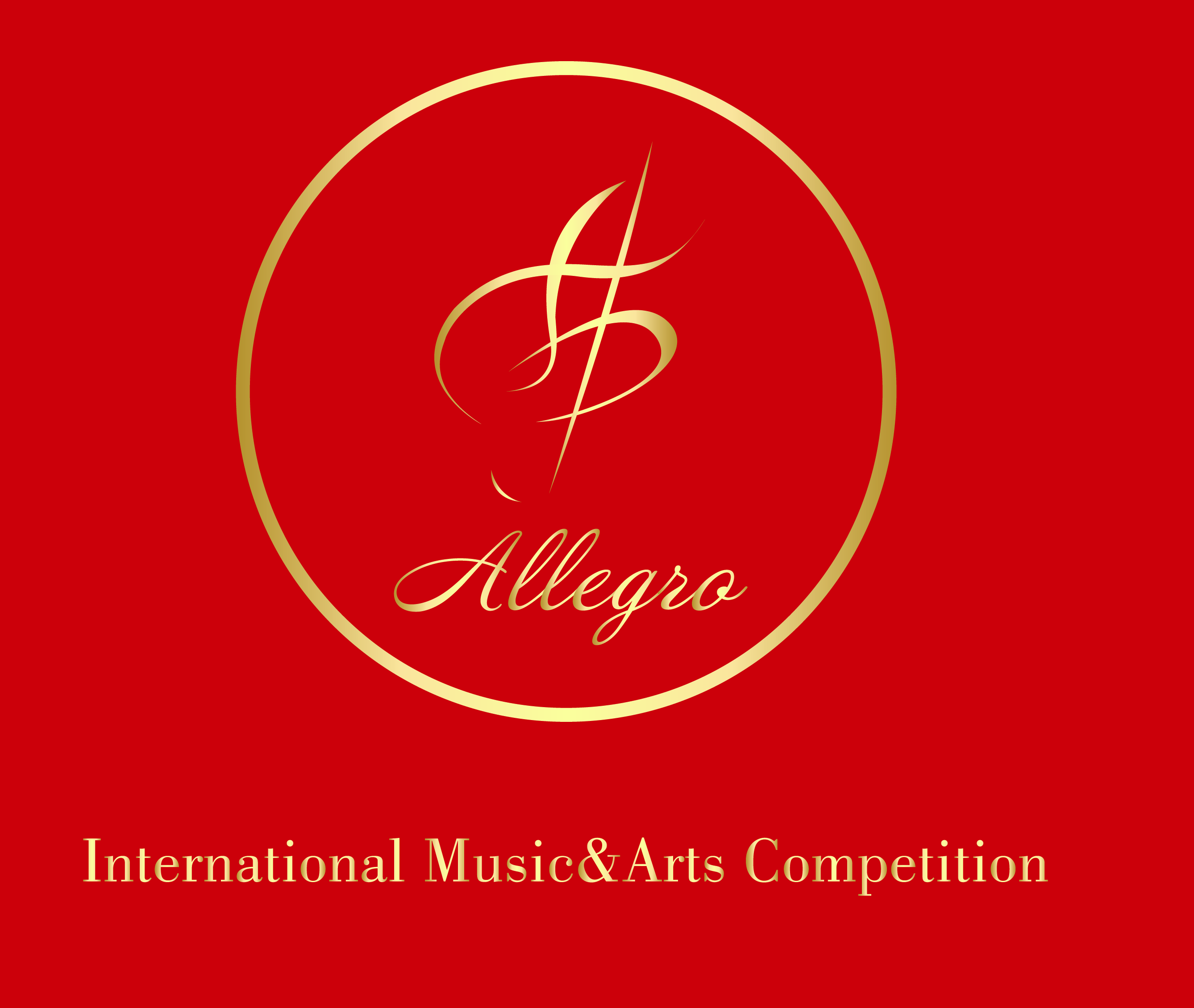 музыкальный конкурс «АЛЛЕГРО»www. allegrofest.ru, e-mail: info@allegrofest.ru,тел: +7 918 095 32 3525 ноября, 1-2 декабря 2018 годаг. КраснодарЗаявка на участиеЗаявка на участие в конкурсе подается до 15 ноября 2018 года включительно.Заполненную заявку необходимо отправить на электронный адрес: info@allegrofest.ru. №РЕГИСТАЦИОННЫЕ ДАННЫЕ1Дата заявки2Название коллектива/Ф.И. солиста (так как хотите, чтобы было указано в дипломе)3Дата рождения солиста/указание имен и фамилий всех участников коллектива с указанием дней рождения4Количество участников в номере5Номинация (указать название из списка номинаций)6Возрастная категория7Программа выступления (Название номера, Репертуар)8Хронометраж9Вид музыкального сопровождения (фонограмма, живой аккомпанемент, без сопровождения)10Технические требованияКОНТАКТНАЯ ИНФОРМАЦИЯ11Контактное лицо12Телефон13E-mail 14Какое учебное заведение/музыкальную организацию вы представляете15Адрес учебного заведения (район, населенный пункт)ОФОРМЛЕНИЕ ДИПЛОМА (в стоимость участия входит один диплом на коллектив)16Ф.И.О. (полностью) руководителя коллектива/преподавателя/педагога/хореографа (если это нужно отразить в Дипломе)17Ф.И.О. (полностью) концертмейстера (если это нужно отразить в Дипломе)18Название учебного заведения или музыкальной организации, которую представляет участник (если это нужно отразить в Дипломе)19Ф.И.О. (полностью) руководителя/директора этого учреждения (если это нужно отразить в Дипломе) ГРАМОТЫ-БЛАГОДАРНОСТИ (в стоимость участия входит не более трех грамот)20Ф.И.О. (полностью) руководителя коллектива/преподавателя/педагога (если нужна грамота-благодарность)21Ф.И.О. (полностью) концертмейстера (если нужна грамота-благодарность)22Ф.И.О.  (полностью) руководителя/директора музыкального учреждения (если нужна грамота-благодарность)ДОКУМЕНТЫ(указать какие документы вам нужны)23Полный пакет документов (Договор на участие, Счет на оплату, Акт выполненных работ)  24Вызов на конкурс25Вообще не нужны никакие документыДанные для заключения договора (заполняются если нужен полный пакет документов)26Если оплачивает организация: название организации, лицо, действующее от имени организации, на основании чего действует (устава, доверенности)
Реквизиты организации: адрес, ИНН, КПП, ОГРН, банковские реквизиты, телефон27Если оплачивает физ. лицо (участник, родители, руководитель коллектива), указать Ф.И.О. (на кого оформлять договор), адрес прописки, паспортные данные.ДОПОЛНИТЕЛЬНЫЕ УСЛУГИ28Количество дополнительных дипломов (стоимость 100 рублей)29Количество дополнительных сувениров (стоимость 350 рублей)ДОПОЛНИТЕЛЬНЫЕ СКИДКИ30Скидка за участие во второй/третьей номинации (для коллективов указать количество и фамилии участников, заявленных в другие номинации) - 20%31Скидка всем участникам предыдущих конкурсов «ALLEGRO» и «BRAVISSIMO» - 10%32Скидка 10% за раннюю регистрацию (при подаче заявки до 31 октября 2018 года включительно).33Скидка 5 % для участников официальных групп «В контакте» и «INSTAGRAM» творческого центра «Viva Arte» (указать ваш профиль «В контакте» для проверки данных)34Скидка для детей из многодетных семей, детей–инвалидов, детей–сирот, детей-беженцев (обязательно предоставление подтверждающих документов - сканы прикладывается к заявке) - 50%Укажите, пожалуйста, из какого источника вы узнали о конкурсе35Листовки, афиши в учебном/музыкальном заведении36Электронная рассылка на почту37ГБОУ КК КУМЦК и ПК38Социальная сеть «В контакте»39Контекстная реклама в интернете40Другое (указать)